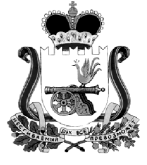 ХИСЛАВИЧСКИЙ РАЙОННЫЙ СОВЕТ ДЕПУТАТОВР Е Ш Е Н И Еот 30 октября 2018 года                                                                                       № 42В соответствии со статьей 21 Устава муниципального образования «Хиславичский район» Смоленской области, учитывая результаты публичных слушаний по вопросу преобразования муниципальных образований и решения Советов депутатов Владимировского сельского поселения Хиславичского района Смоленской области и Череповского сельского поселения Хиславичского района Смоленской области о выражении мнения населения вышеуказанных сельских поселений по вопросу преобразования муниципальных образований, а также решение Владимировского сельского поселения Хиславичского района Смоленской области о рассмотрении инициативы о преобразовании муниципальных образований, Хиславичский районный Совет депутатовРЕШИЛ:1. Внести в решение Хиславичского районного Совета депутатов                      от 19 сентября 2018 года № 38 «Об инициировании вопроса о преобразовании муниципальных образований на территории муниципального образования «Хиславичский район» Смоленской области» изменение, признав абзац второй пункта 1 утратившим силу.2. Направить настоящее решение представительным органам Владимировского сельского поселения Хиславичского района Смоленской области и Череповского сельского поселения Хиславичского района Смоленской области.3. Настоящее решение подлежит официальному опубликованию в районной газете «Хиславичские известия».О внесении изменения в решение Хиславичского районного Совета депутатов от 19 сентября 2018 года     № 38 «Об инициировании вопроса о преобразовании муниципальных образований на территории муниципального образования «Хиславичский район» Смоленской области»Председатель Хиславичского районного Совета депутатовС.Н. КостюковаГлава муниципального образования «Хиславичский район» Смоленской областиП.П. Шахнов